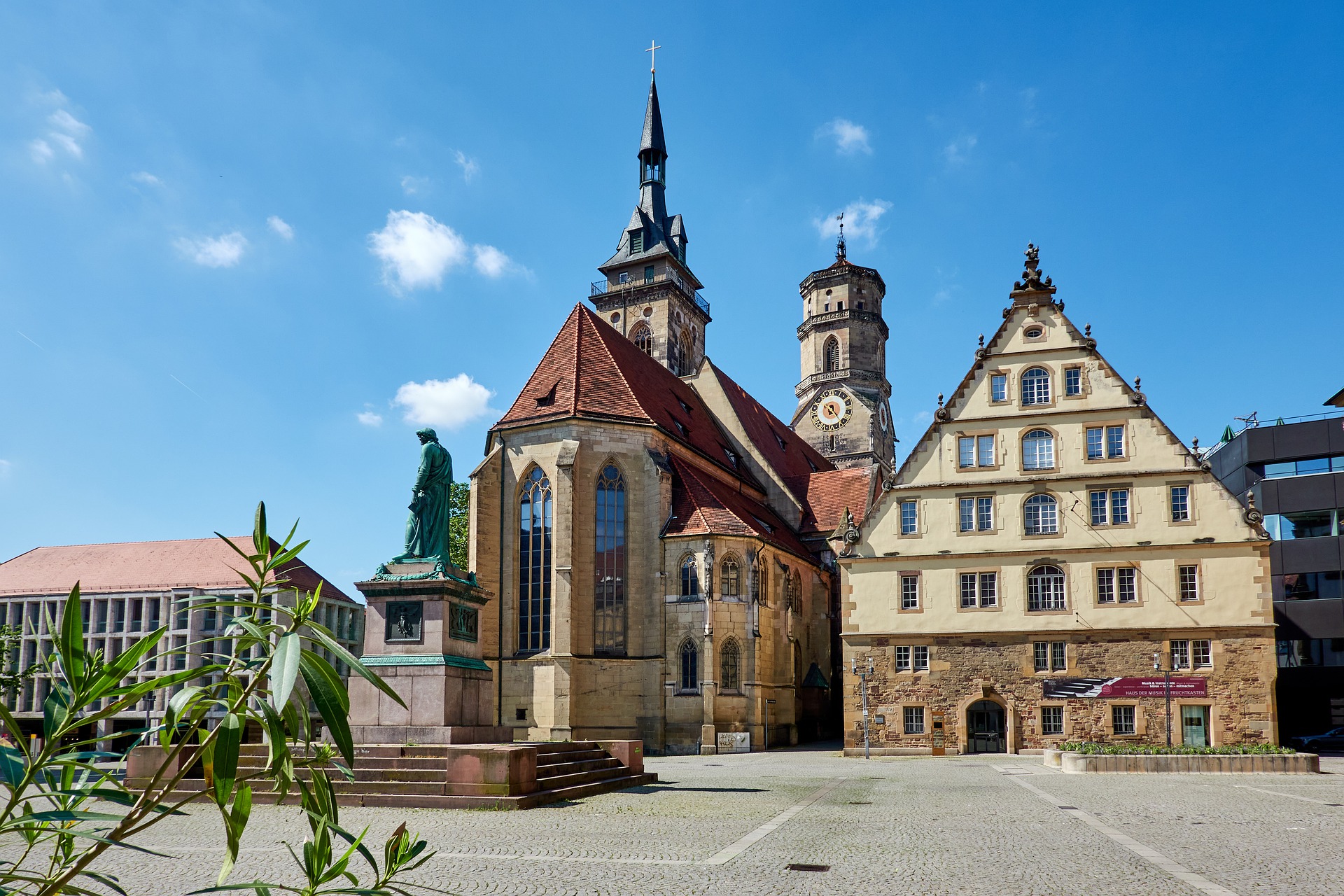 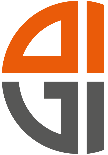 Aufsatz - WettbewerbWER? Alle, die im Juni 2022 18 Jahre alt werdenWAS? Einen Aufsatz schreibenTHEMA: 
Was kann die Tschechische Republik Europa bringen? WIE LANG?  Cca 3 Seiten – cca 1 000 WörterBIS WANN? 24. 3. 2023Hana Hrochová – hana.hrochova@bigy.czMáte-li chuť se zdokonalit v němčině a rádi se písemně zamýšlíte nad aktuálními tématy, neváhejte a zúčastněte se soutěže, v níž můžete vyhrát 4 dny ve Stuttgartu. Téma je sice dáno, ale jak jej pojmete, záleží jen na Vás. Pobyt ve Stuttgartu sponzoruje společnost Ackermann – Gemeinde, s níž naše škola spolupracuje již několik let, a která podporuje česko – německou spolupráci na mnoha úrovních. Napište svou úvahu, konzultujte bez váhání se svým/svou vyučující a konečnou verzi pošlete na výše uvedenou adresu. Trojčlená komise, složená z vyučujících německého jazyka vybere tři výherce/výherkyně, kteří/které v červnu absolvují pobyt ve Stuttgartu.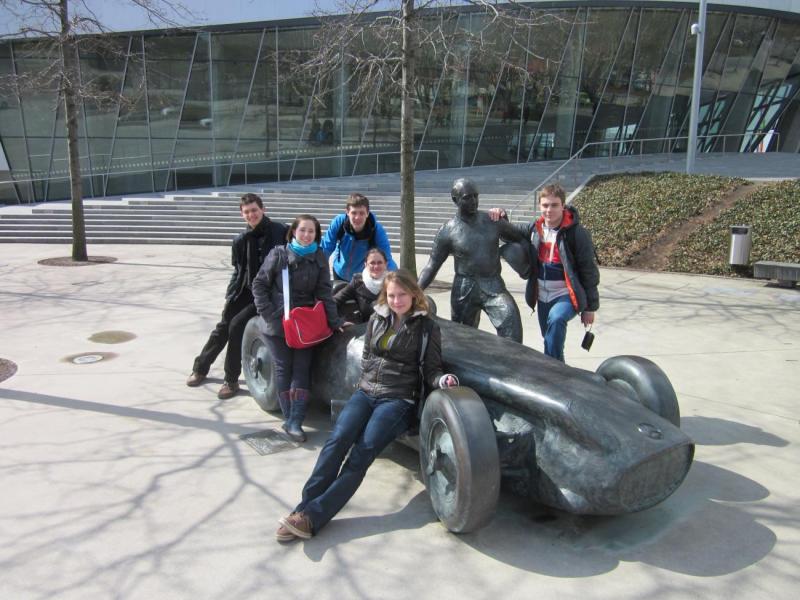 